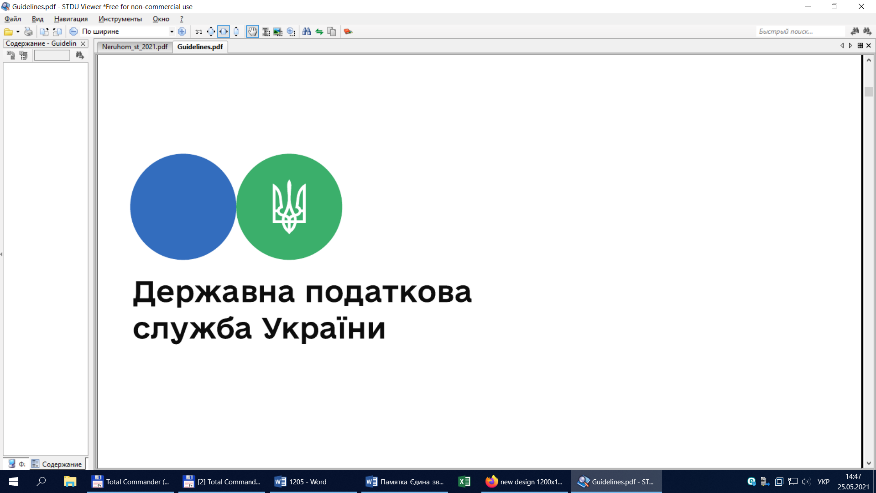 Відповідно до п.п. 6.3 п. 6 підрозд. 9 прим. 4 розд. ХХ «Перехідні положення» Податкового кодексу України (далі – Кодекс) у період проведення одноразового (спеціального) добровільного декларування відповідно до підрозд. 9 прим. 4 розд. ХХ «Перехідні положення» Кодексу декларант має право уточнити інформацію, зазначену у попередньо поданій одноразовій (спеціальній) добровільній декларації (далі – Декларація), виключно шляхом подання нової Декларації у порядку, визначеному підрозд. 9 прим. 4 розд. ХХ Кодексу. При цьому попередньо подана Декларація, інформація з якої уточнюється, вважається анульованою. Після завершення періоду проведення одноразового (спеціального) добровільного декларування платник податків має право подати уточнюючий розрахунок до раніше поданої Декларації виключно у випадках, передбачених підрозд. 9 прим. 4 розд. ХХ Кодексу.Згідно з п. 15 підрозд. 9 прим. 4 розд. XX «Перехідні положення» Кодексу Декларація підлягає перевірці у спеціальному порядку.Уточнююча Декларація подається декларантом:у разі виявлення контролюючим органом за результатами камеральної перевірки арифметичних та логічних помилок у відповідній Декларації, що не призвели до недоплати суми збору з одноразового (спеціального) добровільного декларування;у разі виявлення контролюючим органом за результатами камеральної перевірки відповідної Декларації арифметичної помилки, що призвела до недоплати суми збору з одноразового (спеціального) добровільного декларування;у разі виявлення контролюючим органом за результатами камеральної перевірки відповідної Декларації арифметичної помилки, що призвела до переплати суми збору з одноразового (спеціального) добровільного декларування;після подання Декларації з урахуванням положень абзацу першого п. 9 підрозд. 9 прим. 4 розд. XX Кодексу та протягом періоду одноразового (спеціального) добровільного декларування декларант може одноразово скористатися правом додаткового розміщення коштів у національній та/або іноземній валюті у готівковій формі та/або банківських металах на спеціальному рахунку.При цьому в даних випадках уточнююча Декларація подається декларантом за умови подання ним звітної (нової звітної) Декларації до строку закінчення декларування та отримання за результатами проведеної камеральної перевірки повідомлення.Уточнююча Декларація подається протягом 20 календарних днів з дня отримання такого повідомлення.Таким чином, уточнююча Декларація після закінчення періоду проведення одноразового (спеціального) добровільного декларування подається за умови подання декларантом звітної (нової звітної) Декларації до строку закінчення зазначеного декларування та отримання за результатами проведеної камеральної перевірки повідомлення. Інших підстав для подання уточнюючої Декларації після закінчення періоду декларування підрозд. 9 прим. 4 розд. ХХ «Перехідні положення» Кодексу не передбачено.